PRVI   MAJSKI  GOZDOLJUB   (VRTOLJUB)     DOMA         2     Danes nič drugega kot samo stoprocentni SPO.Postal si detektiv.  Zapiši:najbolj uspešna vrtnina na našem vrtu                         sosed/mama  ima, kar mi nimamo     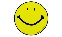 Vzemi si  deset minut časa, izberi si dve živali in preštej na vrtu vse:Slika prve in številka.                            Slika druge in številka. Ali sta za vrt koristni?  ________________   Ali veš, da uši in mravlje živijo v sožitju?  To se pravi, da imajo vsi nekaj koristi. Mravlje jih nosijo po rastlinah in jih branijo, uši pa jim dajejo sladek sok, če jih mravlje pobožajo. Si  ju našel na vrtu?   ______________     Vprašaj mamo/sosedo/soseda/deda … kaj naredijo, če imajo njihove vrtnine uši?_________________________________________________________________   Kateri škodljivci jim gredo najbolj na živce?  ______________________________Zakaj? ___________________________________________________________KDO KOGA  POJE?   UREDI V PRAVILNI VRSTNI RED S ŠTEVILKAMI. NPR.1. VRTNINA ––  (MIŠ ROVKA, ŽABA, PTIČ, KRT, JEŽ)  -      LIČINKA ŽUŽELKE                                                                                       1.                                            3.                                               2. 2. PIKAPOLONICA  -   FIŽOL –   LISTNE UŠI            3.  KRT  -    BRAMOR  -    VRTNINA 4.POLŽ –   (ŽABA, JEŽ, PTIČ) -  SOLATA               VRTNINA – POLŽ –  JEŽ  - MIŠ ROVKA      JEŽ  -  VRTNINA –  ŽABA – POLŽ  Vedno se začne z rastlino na vrtu. Veliko užitka na vrtu. Pridno pomagaj pri delu. 